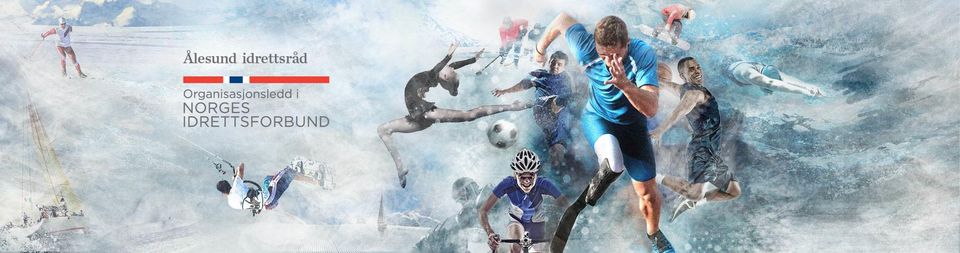 Antall delegater:Undertegnede bekrefter at ovennevnte personer oppfyller kravene til valgbarhet og representasjonsrett, at antall representanter stemmer med antall representanter vårt organisasjonsledd kan stille med, og at delegasjonen oppfyller kravene til kjønnsfordeling.Ålesund, ______________________Signatur fra lagets valgte lederSkjemaet sendes på epost til: leder@alesundir.org innen fristen 8. mai 2023!FULLMAKTSSKJEMAÅlesund idrettsråd ekstraordinære årsmøte – tirsdag 10. mai 2023Idrettslag og
bedriftsidrettslagAntall medlemmerAntall representanterUnder 1001101 – 5002Over 5003Idrettslagets navn:DelegatnrDelegatens navnEmailadressemobilnr123